King’s Cliffe Endowed School Parents’ Information - SEND Information Report Introduction:New Government Legislation requires us to publish a new report called the SEND Information Report (clause 65 of the new SEND Code of Practice).  All Northamptonshire Local Authority (LA) maintained schools have a similar approach to meeting the needs of pupils with Special Educational Needs and are supported by the Local Authority to ensure that all pupils, regardless of their specific needs, make the best possible progress in school.All schools are supported to be as inclusive as possible, with the needs of pupils with Special Educational Needs and Disabilities being met in a mainstream setting wherever possible.The four broad ‘areas of need’ are Communication and Interaction, Cognition and Learning, Social, Emotional and Mental Health Difficulties, and Sensory and Physical Needs.What is the Local Offer?The LA Local Offer:The Children and Families Bill 2014 requires Local Authorities and schools to publish and keep under review, information about services they expect to be available for the children and young people with Special Educational Needs (SEND) aged 0-25. This is the ‘Local Offer’.The intention of the Local Offer is to improve choice and transparency for families. It will also be an important resource for parents in understanding the range of services and provision in the local area.The School SEND Information Report:This utilises the LA Local Offer to meet the needs of SEND pupils as determined by school policy and the provision that the school is able to meet.If your Child has Special Educational Needs, what can King’s Cliffe Endowed School offer you?At King’s Cliffe School, we embrace the fact that every child is different and therefore, the educational need of every child is different; this is certainly the case for children with Special Educational Needs.Please click on the 13 questions below for more information about the SEND provision at King’s Cliffe Endowed School and how we can support your child.The class teacherResponsible for:Checking on the progress of your child and identifying, planning and delivering any additional help your child may need (this could be targeted work or additional support) and letting the Special Education Needs/Disabilities Co-ordinator (SENDCo) know.Writing Pupil Progress targets/Individual Education Plans (IEPs), based on the smaller steps outlined in PIVATS (Performance Indicators for Value Added Target Setting), and sharing and reviewing these with parents at least once each term and planning for the next term.Personalised teaching and learning for your child as identified on the school’s provision map.Ensuring that the school’s SEND Policy is followed in their classroom and for all the pupils they teach with any SEND.The SENDCo: Mrs Barbara YeoResponsible for:Developing and reviewing the school’s SEND policy.Co-ordinating all the support for children with special educational needs or disabilities (SEND)Ensuring that you are:i) Involved in supporting your child’s learningii) Kept informed about the support your child is gettingiii) Involved in reviewing how they are doing.Liaising with all the other people who may be coming in to school to help support your child’s learning, e.g. Speech and Language Therapy, Educational Psychologist.Updating the school’s SEND register (a system for ensuring that all the SEND needs of pupils in this school are known) and making sure that records of your child’s progress and needs are kept.Providing specialist support for teachers and support staff in the school, so that they can help children with SEND in the school to achieve the best progress possible.The Head teacher: Mrs Lynda BowyerResponsible for:The day-to-day management of all aspects of the school; this includes the support for children with SEND.The Head teacher will give responsibility to the SENDCo and class teachers, but is still responsible for ensuring that your child’s needs are met.The Head teacher must make sure that the Governing Body is kept up to date about issues relating to SEND.The SEND Governor: Mrs Sarah DresnerResponsible forMaking sure that the necessary support is given for any child with SEND who attends the school.School contact telephone number:  0191 5536523a) Class teacher input, via excellent targeted classroom teaching (Quality First Teaching).For your child this would mean:That the teacher has the highest possible expectations for your child and all pupils in their class.That all teaching is built on what your child already knows, can do and can understand.That different ways of teaching are in place, so that your child is fully involved in learning in class. This may involve things like using more practical learning.Specific strategies (which may be suggested by the SENDCo) are in place to support your child in their learning.Your child’s teacher will have carefully checked on your child’s progress and will have decided that your child has a gap or gaps in their understanding/learning and needs some extra support to help them make the best possible progress. Specific group work:Intervention which may be:Run in the classroom or a group room.Run by a teacher or a teaching assistant (TA).b) Specialist groups run by outside agencies, e.g. Speech and Language therapy SEND Code of Practice 2014: School Support (SS)This means a pupil has been identified by the SENDCo and class teacher as needing some extra specialist support in school from a professional outside the school. This may be from:Local Authority central services, such as the ASD Outreach Team, Behaviour Support Team or Sensory Service (for students with a hearing or visual need).Outside agencies such as the Education Psychology Service (EPS).What could happen?You may be asked to give your permission for the school to refer your child to a specialist professional, e.g. a Speech and Language Therapist or Educational Psychologist. This will help the school and you to understand your child’s particular needs better and be able to support them more effectively in school.The specialist professional will work with your child to understand their needs and make recommendations as to the ways your child is given support. c)  Specified Individual supportThis type of support is available for children whose learning needs are severe, complex and lifelong.This is usually provided via a Statement of Special Educational Needs or an Education, Health and Care Plan (EHCP). This means your child will have been identified by professionals as needing a particularly high level of individual or small-group teaching.This type of support is available for children with specific barriers to learning that cannot be overcome through Quality First Teaching and intervention groups.Your child will also need specialist support in school from a professional outside the school. This may be from:Local Authority central services such as the ASD Outreach Team, Behaviour Support or Sensory Service (for students with a hearing or visual need).Outside agencies such as the Speech and Language Therapy (SALT) Service.For your child this would mean: The school (or you) can request that Local Authority Services carry out a statutory assessment of your child’s needs. This is a legal process which sets out the amount of support that will be provided for your child.After the request has been made to the ‘Panel of Professionals’ (with a lot of information about your child, including some from you), they will decide whether they think your child’s needs (as described in the paperwork provided), seem complex enough to need a statutory assessment. If this is the case, they will ask you and all professionals involved with your child to write a report outlining your child’s needs. If they do not think your child needs this, they will ask the school to continue with the current support.After the reports have all been sent in, the Panel of Professionals will decide if your child’s needs are severe, complex and lifelong. If this is the case, they will write a Statement of Special Educational Needs or an Education Health Care Plan (EHCP). If this is not the case, they will ask the school to continue with the current level of support and also set up a meeting in school to ensure a plan is in place to ensure your child makes as much progress as possible.The Statement or EHC Plan will outline the number of hours of individual/small group support your child will receive from the LA and how the support should be used, and what strategies must be put in place. It will also have long- and short-term goals for your child.The additional adult may be used to support your child with whole class learning, run individual programs or run small groups that your child is included in.If you have concerns about your child’s progress, you should speak to your child’s class teacher initially.If you continue to be concerned that your child is not making progress, you may speak to the Special Education Needs/Disabilities Co-ordinator (SENDCo) or Head Teacher.The school SEND Governor can also be contacted for support.If your child is identified as not making progress, the school will set up a meeting to discuss this with you in more detail and toListen to any concerns you may have.Plan any additional support your child may need.Discuss with you any referrals to outside professionals to support your child.The school budget, received from Northamptonshire LA, includes money for supporting children with SEND.The Head Teacher decides on the deployment of resources for Special Educational Needs and Disabilities, in consultation with the school governors on the basis of needs in the school.The Head Teacher and the  SENDCo  discuss all the information they have about SEND in the school, including: the children getting extra support already,the children needing extra support,the children who have been identified as not making as much progress as would be expected.From this information, they decide what resources/training and support is needed.The school identifies the needs of SEND pupils on a provision map. This identifies all support given within school and is reviewed regularly and changes made as needed, so that the needs of children are met and resources are deployed as effectively as possible.School provision:Teaching Assistants mainly working on a 1:1 basis with individual children or work with small groups on specific targets.Support in the form of specific learning programs, such as Early Literacy Support, Phonics Intervention and Talking Progress are delivered by Teaching Assistants during timetabled sessions through the week, according to need.Teaching Assistants offering support for children with emotional and social development through our Mentor Group.Parental Support Advisor – Denise SlaterLocal Authority Provision delivered in school:Autism Outreach ServiceEducational Psychology ServiceSensory Service for children with visual or hearing needsParent Partnership ServiceSALT (Speech and Language Therapy)Occupational TherapyHealth Provision delivered in school:Additional Speech and Language Therapy input to provide a higher level of service to the schoolSchool NurseOccupational TherapyBehaviour ConsultantCAMHsThe SENDCo’s job is to support the class teacher in planning for children with SEND.The school provides training and support to enable all staff to improve the teaching and learning of children, including those with SEND. This includes whole school training on SEND issues, such as individual children’s specific medical needs and speech and language difficulties.Individual teachers and support staff attend training courses run by outside agencies that are relevant to the needs of specific children in their class.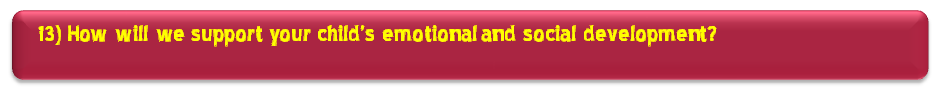 Class teachers plan lessons according to the specific needs of all groups of children in their class (including using PIVAT targets) and will ensure that your child’s needs are met.Support staff, under the direction of the class teacher, can adapt planning to support the needs of your child where necessary.Specific resources and strategies will be used to support your child individually and in groups.Planning (including that for specific PIVAT targets) and teaching will be adapted, on a daily basis if needed, to meet your child’s learning needs.Your child’s progress will be continually monitored by his/her class teacher.His/her progress will be reviewed formally with the Headteacher and SENDCo every term in reading, writing, numeracy, speaking and listening and science.For children with SEND, a more sensitive assessment tool can be used, which shows their attainment in more detail – breaking learning down into smaller steps (PIVATS – Performance Indicators for Value Added Target Setting).At the end of each key stage (i.e. at the end of year 2 and year 6), all children are required to be formally assessed using Standard Assessment Tests (SATS). This is something the government requires all schools to do and these results are published nationally.Where necessary, children will have an IEP based on PIVATS (Performance Indicators for Value Added Target Setting) or based on targets set by outside agencies specific to their needs. Targets will be set using these PIVAT levels, which are designed to accelerate learning and close the gap. Progress against these targets will be reviewed regularly, evidence for judgements assessed and a future plan made.The progress of children with a statement of SEND/EHC Plan will be formally reviewed at an Annual Review with all adults involved with the child’s education.The SENDCo will also check that your child is making good progress within any individual work and in any group that they take part in.Regular book scrutinies and lesson observations will be carried out by the SENDCo and other members of the Senior Management Team to ensure that the needs of all children are met and that the quality of teaching and learning is high.The class teacher is regularly available to discuss your child’s progress, or any concerns you may have and to share information about what is working well at home and school, so that similar strategies can be used.•The SENDCo is available to meet with you to discuss your child’s progress or any concerns/worries you may have.•All information from outside professionals will be discussed with you.  This will come from the professional involved directly with your child, or where this is not possible, in a report.•Personal progress targets will be reviewed with your involvement every term.•Homework will be adjusted as needed to your child’s individual requirements.•A home-school contact book will be used to support communication with you, when this has been agreed to be useful for you and your child.The school is fully compliant with the Disability Discrimination Act (DDA) requirements.The school is on a single-level with easy access and ramps.The front desk has a ramp and is DDA compliant.There is a disabled toilet, shower area and changing facilities.We ensure where ever possible that equipment used is accessible to all children regardless of their needs.After-school provision is accessible to all children, including those with SEND.Extra-curricular activities are accessible for children with SEND.We recognize that transitions can be difficult for a child with SEND and we take steps to ensure that any transition is a smooth as possible.If your child is joining us from another school:The SENDCo will visit pre-schools with the Foundation Stage Leader when appropriate.If your child would be helped by a book/passport to support them in understanding moving on, then one will be made for them.Your child will be able to visit our school and stay for a taster session, if this is appropriate.  In Foundation we have several taster sessions before your child starts school and these can be increased if this is deemed helpful for the child.If your child is moving to another school: We will contact the school SENDCo and ensure he/she knows about any special arrangements or support that need to be made for your child. Where possible, a planning meeting will take place with the SENDCo from the new school.We will make sure that all records about your child are passed on as soon as possible.If your child would be helped by a book/passport to support them in understanding moving on, then one will be made for them.When moving classes in school: Information will be passed onto the new class teacher in advance and in all cases planning meeting will take place with the new teacher. IEP s will be shared with the new teacher.If your child would be helped by a book/passport to support them in understanding moving on, then one will be made for them.In Year 6: The SENDCo will discuss the specific needs of your child with the SENDCo of the child’s secondary school. In most cases, a transition review meeting to which you will be invited will take place with the SENDCo from the new school.Your child will participate in focused learning relating to aspects of transition, to support their understanding of the changes ahead.Where possible, your child will visit their new school on several occasions, and in some cases staff from the new school will visit your child in this school.If your child would be helped by a book/passport to support them in understanding moving on, then one will be made for them.We recognize that some children have extra emotional and social needs that need to be developed and nurtured. These needs can manifest themselves in a number of ways, including behavioural difficulties, anxiousness and being uncommunicative.The school has a Values ethos and all classes have weekly PSHE (Personal, Social, Health Education) lessons to support this development. However, for those children who find aspects of this difficult we offer:An in-school nurture provision run by one of our Teaching Assistants – Mrs Kathy Smith (Learning Mentor). This follows the Nurture Principles and is run throughout the year.http://www.nurturegroups.org/data/files/Who_we_areFurther_Info/The_six_principles_of_nurture_groups.pdf Lunchtime and playtime support through planned activities by peer Buddies and our Sports Crew.If your child still needs extra support, with your permission the SENDCo will access further support through the CAF (Common Assessment Framework) process.For further information on Northamptonshire County Council’s Local Offer please go to:http://www.northamptonshire.gov.uk/en/councilservices/EducationandLearning/special-educational-needs-disability-support/local-offer/Pages/default.aspx